проект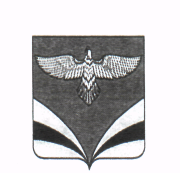 О внесении изменений в Административный регламентпо предоставлению муниципальной услуги «Предоставление муниципального имущества в безвозмездное пользование», утвержденный Постановлением Администрации муниципального района Безенчукский Самарской области от 13.05.2016 № 711 Рассмотрев протест прокуратуры Безенчукского района Самарской области от 07.10.2019 № 07-16-979/2019, руководствуясь Федеральным законом от 27.07.2010 № 210-ФЗ «Об организации предоставления государственных и муниципальных услуг», Порядком разработки и утверждения административных регламентов предоставления муниципальных услуг в муниципальном районе Безенчукский Самарской области, утвержденным постановлением Администрации Безенчукского района от 24.02.2011 № 388, руководствуясь Уставом муниципального района Безенчукский Самарской областиПОСТАНОВЛЯЮ:Удовлетворить протест прокуратуры  Безенчукского района Самарской области от 07.10.2019 № 07-16-979/2019.Внести в Административный регламент по предоставлению муниципальной услуги «Предоставление муниципального имущества в безвозмездное пользование», утвержденный Постановлением Администрации муниципального района Безенчукский Самарской области от 13.05.2016 № 711  следующее изменение:- раздел 2 «Стандарт предоставления муниципальной услуги» дополнить подпунктом 2.17.5. следующего содержания: «2.17.5. Предусмотрено получение муниципальной услуги посредством запроса о предоставлении нескольких государственных и (или) муниципальных услуг, предусмотренного ст.15.1 Федерального закона от 27.07.2010 № 210-ФЗ «Об организации предоставления государственных и муниципальных услуг».3. Настоящее постановление вступает в силу со дня его официального опубликования.4. Опубликовать настоящее постановление в газете «Вестник муниципального района Безенчукский» и разместить на официальном сайте Администрации муниципального района Безенчукский Самарской области в сети Интернет www.admbezenchuk.ru.5. Контроль за исполнением настоящего постановления возложить на руководителя Комитета по управлению муниципальным имуществом Администрации муниципального района Безенчукский Самарской области        (Л.Д. Васильеву).           Глава района                                                                             В.В. Аникин      Васильева Л.Д. 8(84676)23308